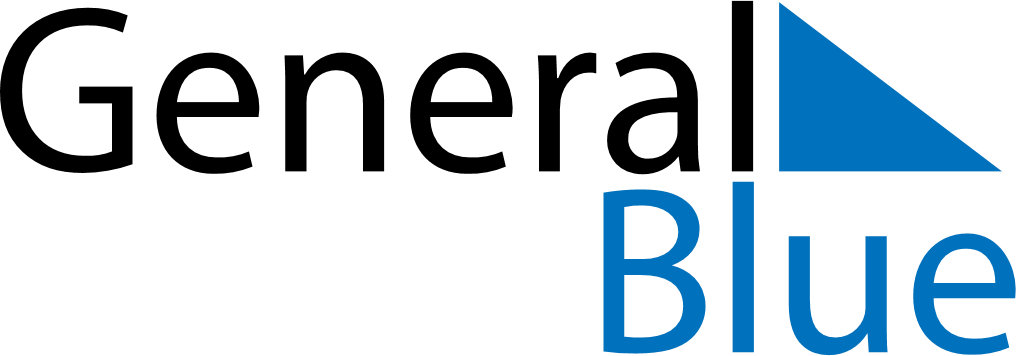 April 2023April 2023April 2023April 2023April 2023April 2023SwedenSwedenSwedenSwedenSwedenSwedenMondayTuesdayWednesdayThursdayFridaySaturdaySunday123456789Maundy ThursdayGood FridayEaster SaturdayEaster Sunday10111213141516Easter Monday1718192021222324252627282930Walpurgis NightNOTES